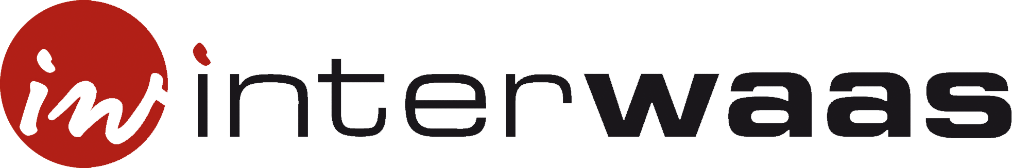 Interwaas is het intergemeentelijk samenwerkingsverband voor streekontwikkeling van het Waasland. Het helpt de tien Wase steden en gemeenten een daadkrachtig(er) beleid te voeren op vlak van bestuur, ruimte, wonen, mobiliteit, samenleven, economie, leefmilieu, energie en cultuur. Interwaas behartigt ook de gemeenschappelijke belangen van de regio. Context- Doel van de functieInterwaas wil een intergemeentelijke handhavingscel oprichten ter ondersteuning van de Wase gemeenten op vlak van ruimtelijke ordening en milieu. Handhaving is een geheel van handelingen en activiteiten die als doel hebben om de naleving van de geldende rechtsregels en voorschriften te verzekeren en om de naleving zo nodig af te dwingen door het opleggen en uitvoeren van maatregelen en sancties via bestuurlijke of gerechtelijke weg. Je stuurt het voortraject aan met de bedoeling te starten met de intergemeentelijke handhavingscel. Je bent een moderne handhaver, iemand die streng durft zijn maar bovenal spreekt met burgers, ondernemers, landbouwers… en mee oplossingen aanreikt. Rollen en takenAls kennisbeheerder expertise inzake omgevingshandhaving verwerven, onderhouden en uitbreiden en uitwisselen van kennis en ervaring met als doel de kwaliteit van de uit te voeren opdrachten te optimaliserenje bouwt actief jouw kennis inzake omgevingshandhaving uit door het lezen van vakliteratuur, door te participeren in vakgroepen en door deel te nemen aan cursussen (in het bijzonder de opleiding lokaal toezichthouder milieuhandhaving)je volgt nauwlettend de regelgeving en rechtspraak inzake ruimtelijke ordening en milieu.je sensibiliseert en informeert eigenaars, bouwheren en bedrijven (preventief) omtrent de regelgeving.je deelt kennis en informatie met lokale besturen en geeft hen ondersteuning op vlak van milieu, ruimtelijke ordening en stedenbouw, eigendomsrecht Als dossierbeheerder zorgen voor transparante en toegankelijke dossierinformatie en gegevens teneinde reactieve, bemiddelende en proactieve handhaving mogelijk te makenje staat in voor zowel reactieve, bemiddelende als proactieve handhaving je voert een handhavingsbeleid met focus op informatie, sensibilisering, preventie, overleg, bemiddeling en vrijwillig herstel (zachte handhaving). je schakelt pas over op repressieve (harde) handhaving als onderhandelen en bemiddelen geen bereidheid teweegbrengt, om de overtredingen te stoppen en de schade te herstellenje voert  diverse handhavingstaken uit inzake stedenbouw en milieu, o.a. uitvoeren van controles op het terrein, geven van raadgevingen en aanmaningen,  opmaak van PV’s en verslagen van vaststelling, uitwerken van bestuurlijke maatregelen, vorderen van gerechtelijke maatregelen en aangaan overeenkomsten minnelijke schikking.je verzekert de contacten met de betrokken partnersje verzorgt rapporteringenAls adviseur functioneren als eerste aanspreekpunt voor de lokale besturen voor het verlenen van expertise en informatie inzake intergemeentelijke handhaving en op die manier de rol vervullen van steunpunt voor de Wase gemeentebesturen.je werkt nauw samen met lokale besturen, politiezones en andere handhavingsactoren.je ondersteunt de gemeenten bij het uitwerken van een (intergemeentelijk) omgevingshandhavingsplan, onderzoekt waar het opportuun is om gemeenten te clusteren.je geeft de lokale besturen juridische adviezen op vlak van milieu, ruimtelijke ordening en stedenbouw, eigendomsrecht en bij vergunningsaanvragen…Jouw profielJe beschikt over een hoger diploma bij voorkeur rechten en/of met gerichte kennis over ruimtelijke ordening, stedenbouw, milieu.Je hebt minstens drie jaar relevante beroepservaring.Je hebt kennis van de regelgeving in de Vlaamse Codex Ruimtelijk Ordening, het Decreet algemene bepalingen milieubeleid, Vlarem,… of bent bereid je hierin op korte termijn in te werken.Je bent in het bezit van een rijbewijs B. Een eigen auto hebben is niet noodzakelijk. Je krijgt van ons immers toegang tot een Cambio-abonnement.Wat je van ons mag verwachtenEen uitdagende, afwisselende job waar je meebouwt aan het menselijk kapitaal van de organisatieMogelijkheden tot ontwikkeling en verantwoordelijkheid in samenwerking met verschillende partners.Je standplaats is Sint-Niklaas maar je gaat vaak op plaatsbezoek in de Wase gemeenten.Een correct loon vergelijkbaar met de barema’s niveau A van de lokale besturen. Nuttige anciënniteit wordt meegenomen.Extralegale voordelen zoals maaltijdcheques, hospitalisatieverzekering, groepsverzekering, verzekering gewaarborgd inkomen en tussenkomst woon-werkverkeer.Een aantrekkelijk aantal vakantiedagen (28 vakantiedagen, 11 ADV dagen).We vinden een positief evenwicht tussen werk en privéleven belangrijk. Daarom kan je werken in een glijdend uurrooster en bestaat de mogelijkheid om deels thuis te werken.Alle geslaagde kandidaten worden gedurende 3 jaren opgenomen in de wervingsreserve voor de functie van handhaver ruimtelijke ordening en milieu.SelectieprocedureDe selectieprocedure loopt i.s.m. Search&Selection.Stuur je CV en motivatiebrief per mail naar hr@interwaas.be met vermelding van de functietitelOp basis van jouw ingediende kandidatuur heb je een verkennend gesprek met Search en Selection.De weerhouden kandidaten zullen uitgenodigd worden voor een schriftelijke thuisproef.Wie slaagt in de schriftelijke proef wordt uitgenodigd voor een gesprek met de juryDe eerst gerangschikte kandidaat wordt uitgenodigd voor een assessment.Wie slaagt voor de mondelinge proef komt gedurende 3 jaar op de wervingsreserve voor deze functie te staan.Meer informatieBij Search & Selection, Francis Vanden Berghe : 0496/560.548.Hoe Search & Selection omgaat met je persoonsgegevens kan je nalezen op https://www.searchselection.com/nl/privacy-policyHoe Interwaas omgaat met je persoonsgegevens kan je nalezen op https://interwaas.be/privacy.Interwaas vindt je kwaliteiten belangrijker dan je leeftijd, geslacht, seksuele voorkeur of afkomst.vacature handhaver ruimtelijke ordening en milieuCLUSTERSALARISSCHAALDUURTEWERKSTELLINGSPERCENTAGE100%